Network, Server, and Cloud AdministrationFall 2023​Course Description:This course deals with administration issues that affect the planning, setup, and maintenance of computer servers and networks. Issues such as account policies, storage management, security, licensing, performance monitoring, providing support for a large user community, providing network services, etc.  You will gain experience setting up a network with Linux servers, as well as network switches and routers.  You will also set up a cloud infrastructure in Amazon’s AWS.Course Reading(s):CompTIA Cloud+ Guide to Cloud Computing, Jill West, 1st Edition, Copyright 2021, ISBN-13: 978-0357541395; ISBN-10: 0357541391​​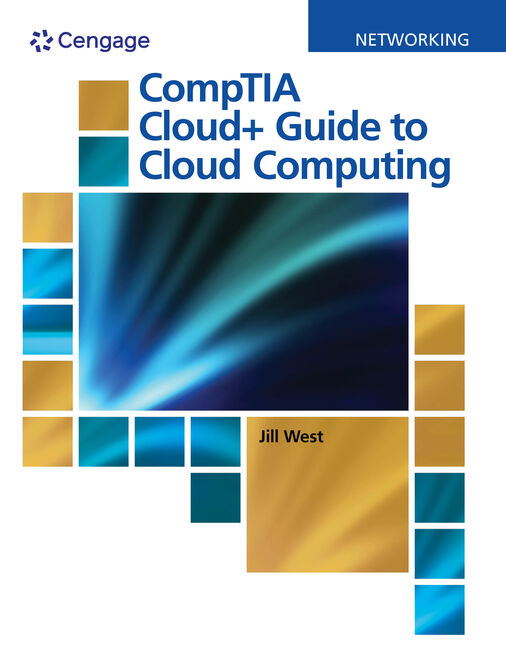 Context:
The faculty of the Computer Science department has aligned the computer science program with the goals of the Mathematical Sciences Division, BJU Bible and liberal arts core objectives, and the BJU institutional goals. The goal of the Computer Science department is to align all courses in the Computer Science and Information Technology majors to support one or more of the following departmental goals:Design and implement solutions to practical problems.Use appropriate technology as a tool to solve problems in various domains.Create efficient solutions at the appropriate abstraction level.Demonstrate an ability to work effectively in teams.Demonstrate an ability to communicate technological information effectively both in written and oral forms.Demonstrate an ability to acquire new knowledge in the computing discipline.Demonstrate an understanding of social, professional and ethical considerations related to computing.Demonstrate understanding of fundamental concepts in the student's discipline.Prepare students for graduate school or to secure employment in a related area.Course Goals:Design and implement solutions to practical problems.Demonstrate an ability to work effectively in teams.Demonstrate an ability to communicate technological information effectively both in written and oral forms.Demonstrate an ability to acquire new knowledge in the computing discipline.Demonstrate understanding of fundamental concepts in the disciplineProvide the student a platform for continued learning and development of his or her God-given abilities.Instill in the student a desire to use his abilities in service to Christ.Learning Objectives:At the end of the course, students should be able to:Course Policies:QualificationsCpS 433 is for students who have completed CpS 335 and (CpS 202 or CpS 320).Absences, lateness, and makeup opportunities The overarching guide for class attendance is the BJU Class Attendance Policy.For planned absences, please email me one week in advance.Written assignments should be submitted before your planned absence.Scheduled tests and quizzes should be taken before your planned absence; please contact me to make arrangements for doing so.For absences due to incapacitating illness or emergency, you should contact me as soon as you are able to return to class in order to make arrangements for making up any graded work without penalty. In other circumstances, tests and quizzes may be made up within one week of your return, with a 10 percent grade penalty for that test or quiz.Leaving class early without prior arrangement will constitute an absence. Late WorkAssignments must be submitted using the electronic submission system before midnight on the day due. The use of the submission system will be explained during the first week of class.Only work missed for legitimate reasons may be made up without penalty.  Legitimate reasons include illness, a death in the family, or a BJU sanctioned tour. You must make up late work according to the number of days missed - that is, missing one day of class gives you one extra day to turn in your work. Any other late work will receive a 20% grade penalty.All late work must be made up within one week in order to receive a non-zero grade.   Grade appealsGrading appeals must be made by email only no later than one week after the grade was assigned. Appeals will be automatically denied if the student attempts to make the appeal verbally. Email grading appeals should be made respectfully and logically ("My grade should be increased because...").Academic IntegrityThe overarching guide for academic integrity is the BJU Academic Integrity Policy.Cheating on assignments and tests is a form of deception and stealing, and as such, is prohibited by Scripture and will incur academic penalties. Since the goal of the assignments in this course is to learn to develop the skills covered NOT complete the tasks assigned, and since the use of AI to complete or jumpstart tasks defeats the goal of the assignments, you may not use generative AI tools (i.e. Chat GPT, Bing Chat, Google Bard, etc.) in this course for any assignment without the professors express permission.  Should an AI tool be used with permission, its use must be documented.All work is to be done individually unless Mr. Hughes gives permission for group work. The goal is for each student to become familiar with network, server, and cloud administration, and be able to work effectively on his or her own. Therefore, please do not copy work from another person, as this constitutes cheating.  Group projects will be specifically assigned.Class ParticipationCompliance with student handbook policies, including the dress code, is expected during class.Class participation grades are based upon actively participating in lecture class discussions, working diligently on course assignments in lab classes and being respectful to the rest of the class and the instructor.Class participation grade will include in-class assignments throughout the semester that will be individually graded.Playing games, electronic messages, working on other subjects, etc. is a demonstration of disrespect for both the instructor and other students, and is not allowed during lecture and lab classes.Dress for presentations should be professional, above normal class dress.Instructor Help outside of classYou are encouraged to use email or the telephone to ask Dr. Hughes for assistance.  Copyright PolicyCopyright 2009-2023 Alan Hughes as to this syllabus and all lectures. Students are prohibited from selling (or being paid for taking) notes during the course to, or by any person, or commercial firm without the express written permission of the professor teaching the course. Schedule (subject to modification during the semester as necessary):​Grading  Scale ​​​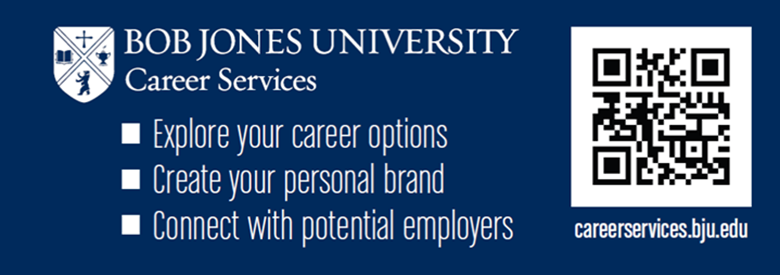 ​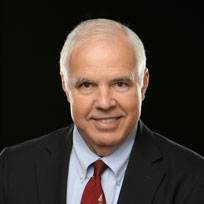 Instructor: Dr. Alan HughesOffice:AL76Alternatively, MB203 (CS lab in library)​Instructor: Dr. Alan HughesOffice Hours:MWThF 2pm; Tuesday, electronic; alternatively in CS Lab (MB203) by appointment​Instructor: Dr. Alan HughesEmail:ahughes@bju.edu (best, fastest way to reach me during the week)​Instructor: Dr. Alan HughesTelephone:Cell: 864-906-1024Office: 86-242-4100 x​2274Learning ObjectiveAssessment ToolsUnderstand the role and responsibilities of a system administrator.Lab Projects; Quizzes; TestsUnderstand private and public cloud infrastructures, advantages, disadvantages, and security concernsResearch Papers; Lab Projects, Quizzes; TestsInstall, configure and understand the operations of a Linux server.Lab Projects; Quizzes; TestsInstall, configure and understand the operations of a Windows server.Lab Projects; Quizzes; TestsSet up and manage user accounts and groups in both Linux and Windows.Lab Projects; Quizzes; TestsSet up and perform basic configuration of representative Ethernet switches and routers.Lab Projects; Quizzes; TestsSet up a basic cloud-like server infrastructureLab ProjectsMigrate a basic infrastructure to AWSLab ProjectsUnderstand Biblical ethics required of a faithful Christian working as a system and network administrator or manager Writing assignmentsDateDayClassAssignment DueWeek 1Aug 24ThIntroductions, Syllabus, Introduction to Cloud ComputingRead Chapter 1Week 2Aug 29TVirtual HardwareQuiz 1Read Chapter 2Aug 31ThBuilding a Virtual Infrastructure – Windows and Linux Server VMsWeek 3Sep 5TBuilding out the servers – AD, DNS, DHCP, ProxmoxLab 1 (initial VMs)Quiz 2Sep 7ThBuilding out the servers, cont’dWeek 4Sep 12TBuilding out the servers, cont’dSep 14ThBuilding out the servers, cont’dWeek 5Sep 19TMigration to the CloudLab 2 (research cloud providers)Quiz 3Read Chapter 3Sep 21ThBuilding  your network (switch attaches to internal network)Week 6Sep 26TCloud InfrastructureLab 3 (research serverless, containers, VMs and compare)Read Chapter 4Sep 28ThTest 1 (Ch 1-3) Building your network (finish it up)Test 1 (Ch 1-3)Week 7Oct 3TCloud ConnectivityLab 4 (infrastructure diagrams)Quiz 4Read Chapter 5Oct 5ThCloud TroubleshootingWeek 8Oct 10TSecuring Cloud ResourcesRead Chapter 6Quiz 5Oct 12ThSecuring Cloud ResourcesWeek 9Oct 17TFall BreakOct 19ThIdentity and Access ManagementLab 5 (security infrastructure and policies)Quiz 6Read Chapter 7Week 10Oct 24TWork Day in LabQuiz 7Oct 26ThWork Day in LabLab 6 (ID and Access Mgt implemented)Week 11Oct 31TCloud StorageRead Chapter 8Quiz 8Nov 2ThTest 2 (Ch 4-8)Test 2 (Ch 4-8)Week 12Nov 7TManaging Cloud CapacityLab 7 (Build a private cloud)Read Chapter 9Nov 9ThManaging Cloud PerformanceWeek 13Nov 14TCloud AutomationLab 8 (migration plan)Quiz 9Read Chapter 10Nov 16ThCloud AutomationWeek 14Thanksgiving Break!Week 15Nov 28TPrepare presentationsQuiz 10Lab 9 (migrate infrastructure to the cloud)Nov 30ThTest 3 (Ch 9-10)Prepare presentationsBiblical Ethics of Network/Server AdministrationWeek 16Dec 4TPresentationsALL Presentations in dropbox before class.Lab 10 – Implement Kubernetes on your local infrastructureDec 6ThPresentations​Final Lab Document and Presentation PPTFinal ExamDec 12TFinal Exam – 2:00-3:10pm (Comprehensive)If you pass either the CompTIA Cloud+ Exam or the AWS Practitioner Exam before the final, assuming you have a B- or better in the class, you are exempt from the final exam.#ItemPts.Total10Quizzes303003Tests (100, 150, 80)33010Labs353501AWS Cloud Project Document 2002001AWS Cloud Project Presentation1001001Research Paper (Administrator Ethics)1001001​Final Exam150150​Class Participation (peer-evaluated)100100​​​​TOTAL​1730A90-100B80-89C70-79D60-69F< 60​